П Р И К А ЗВ соответствии с частью 1 статьи 8.2 Федерального закона от 26.12.. № 294-ФЗ «О защите прав юридических лиц и индивидуальных предпринимателей при осуществлении государственного контроля (надзора) и муниципального контроля», пунктом 5 Правил размещения и актуализации на официальных сайтах органов государственной власти, осуществляющих государственный контроль (надзор), предоставление  лицензий и иных разрешений, аккредитацию, перечней нормативных правовых актов (их отдельных положений), содержащих  обязательные требования, утвержденных постановлением Правительства Российской Федерации от 22.10.2020 г.     № 1722,ПРИКАЗЫВАЮ:1. Пункт 1 приказа Департамента образования и науки Чукотского автономного округа от 13.11.2020 г. № 01-21/459 «Об утверждении перечней нормативных правовых актов, содержащих обязательные требования, соблюдение которых оценивается при проведении мероприятий по контролю в рамках отдельных видов государственного контроля (надзора), отнесенных к компетенции Департамента образования и науки Чукотского автономного округа» (далее – приказ от 13.11.2020 г. № 01-21/459)дополнить пунктом 1.1 следующего содержания:«1.1. Настоящий приказ действует до утверждения перечней нормативных правовых актов (их отдельных положений), содержащих обязательные требования, оценка соблюдения которых осуществляется в рамках государственного контроля (надзора), федеральным органом исполнительной власти, осуществляющим функции по выработке государственной политики и нормативно-правовому регулированию».2. Внести изменения в приложение 1 к приказу от 13.11.2020 г. № 01-21/459:2.1.  в Разделе IIIстроку 5 изложить в новой редакции:2.2. Раздел III дополнить строкой 10:2.3. в Разделе IV строки 3, 16, 17, 31, 45 изложить в новой редакции:2.4. в Разделе IV строку 14 изложить в новой редакции:3. В приложении 2 к приказу от 13.11.2020 г. № 01-21/459в Разделе III строку 1 изложить в новой редакции:4.  Установить следующие сроки действия  настоящего приказа:4.1.  пункты 1, 2.1 - 2.3 и 3 настоящего приказа распространяют свое действие на правоотношения, возникшие с  1 января 2021 года;4.2. пункт 2.4 настоящего приказа вступает в силу с даты вступления в силу совместного приказа Минпросвещения России и Минобрнауки России «О признании утратившим силу приказа Минобрнауки России от 25.10.2013 г.  № 1185».5. Отделу надзора, лицензирования и государственной аккредитации                  (Маркина И.А.) обеспечить размещение настоящего приказа на официальном сайте Чукотского автономного округа в информационно-телекоммуникационной сети «Интернет» в течение пяти рабочих дней со дня издания настоящего приказа.6. Контроль исполнения настоящего приказа оставляю за собой.Начальник Департамента         							    А.Г. БоленковДЕПАРТАМЕНТ ОБРАЗОВАНИЯ И НАУКИ ЧУКОТСКОГО АВТОНОМНОГО ОКРУГАот30.12.2020 г.№01-21/537г. АнадырьО внесении изменений в приказ Департамента образования и науки Чукотского автономного округа от 13.11.2020 г. № 01-21/459 «Об утверждении перечней нормативных правовых актов, содержащих обязательные требования, соблюдение которых оценивается при проведении мероприятий по контролю в рамках отдельных видов государственного контроля (надзора), отнесенных к компетенции Департамента образования и науки Чукотского автономного округа»5.Правила оказания платных образовательных услугПостановление   Правительства РФ от 15.09.2020 № 1441 организации, осуществляющие образовательную деятельностьпункты 3 -14, 16-2210.  Порядок и организация целевого обучения по образовательным программам среднего профессионального образования Постановление   Правительства РФ от 13.10.2020 №  1681организации, осуществляющие образовательную деятельностьпункты 2.3-31 Положения, примерная форма договора 3.Порядок приема на обучение по образовательным программам среднего профессионального образованияПриказ Минпросвещения России от 02.09.2020 №457организации, осуществляющие образовательную деятельностьпункты 3, 4, 6-13, 15-20, 21.5, 22, 24, 26, 28, 34- 38, 41-4616.Порядок организации и осуществления образовательной деятельности по основным общеобразовательным программам – образовательным программам дошкольного образованияПриказ Минпросвещения России от 31.07.2020        № 373 организации, осуществляющие образовательную деятельностьпункты 2-2217.Порядок организации и осуществления образовательной деятельности по основным общеобразовательным программам – образовательным программам начального общего, основного общего и среднего общего образованияПриказ Минпросвещения России от 28 августа 2020 № 442организации, осуществляющие образовательную деятельностьпункты 1, 2, 4-3931.Порядок зачета организацией, осуществляющей образовательную деятельность, результатов освоения обучающимися учебных предметов, курсов, дисциплин (модулей) пратики, дополнительных образовательных программ в других организациях, осуществляющих образовательную деятельностьПриказ Минпросвещения России от 02.09.2020 №457организации, осуществляющие образовательную деятельностьпункты 2-1045.Порядок заполнения, учета и выдачи аттестатов об основном общем и среднем общем образовании и их дубликатовПриказ Минпросвещения России от 05.10.2020 №546 организации, осуществляющие образовательную деятельностьпункты 2.15-27, 29, 3814.Примерная форма договора об образовании на обучение по дополнительным образовательным программамПриказ Минпросвещения России от 16.09.2020 № 500организации, осуществляющие образовательную деятельностьприложение к Приказу Минпросвещения России от 16.09.2020 № 5001.Положение о лицензировании образовательной деятельностиПостановление   Правительства РФ от 18.09.2020 № 1490соискатели лицензии на осуществление образовательной деятельности5, 6, 8, 10 Положения1.Положение о лицензировании образовательной деятельностиПостановление   Правительства РФ от 18.09.2020 № 1490лицензиаты7, 8 Положения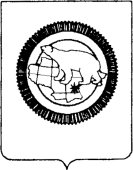 